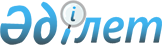 Об оказании социальной помощи отдельным категориям граждан
					
			Утративший силу
			
			
		
					Постановление акимата Узункольского района Костанайской области от 24 февраля 2011 года № 55. Зарегистрировано Управлением юстиции Узункольского района Костанайской области 17 марта 2011 года № 9-19-150. Утратило силу - Постановлением акимата Узункольского района Костанайской области от 20 июня 2011 года № 168

      Сноска. Утратило силу - Постановлением акимата Узункольского района Костанайской области от 20.06.2011 № 168.      В соответствии пунктом 1 статьи 31 Закона Республики Казахстан "О местном государственном управлении и самоуправлении в Республике Казахстан" от 23 января 2001 года, Законом Республики Казахстан "О льготах и социальной защите участников, инвалидов Великой Отечественной войны и лиц, приравненных к ним" от 28 апреля 1995 года, решением Узункольского районного маслихата от 22 декабря 2010 года № 325 "О районном бюджете на 2011–2013 годы" (зарегистрировано в Реестре государственной регистрации нормативных правовых актов 9-19-143), в целях реализации бюджетной программы "Социальная помощь отдельным категориям нуждающихся граждан по решению местных представительных органов" акимат Узункольского района ПОСТАНОВЛЯЕТ:



      1. Определить социальные выплаты из районного бюджета в виде социальной помощи:



      1) ежемесячную социальную помощь на бытовые нужды участникам, инвалидам Великой Отечественной войны в размере трех с половиной месячных расчетных показателей, установленного законом о республиканском бюджете на соответствующий год;



      2) единовременную социальную помощь на погребение умерших безработных в размере десятикратного месячного расчетного показателя, выплачивается членам семьи умершего, совместно проживающим с ним на день смерти, либо лицам, осуществившим погребение;



      3) единовременную социальную помощь на погребение умерших несовершеннолетних детей в размере десятикратного месячного расчетного показателя, выплачивается, если один из родителей или иной законный представитель на день смерти зарегистрирован в качестве безработного в уполномоченном органе по вопросам занятости;



      4) единовременную социальную помощь больным заразной формой туберкулеза, выписанным из специализированной противотуберкулезной медицинской организации по окончании принудительного лечения в размере пятикратного месячного расчетного показателя, установленного законом о республиканском бюджете на соответствующий год;



      5) социальная помощь молодежи, относящейся к социально защищаемым слоям населения, из семей с доходами ниже прожиточного минимума, для возмещения расходов, связанных с получением послесреднего или высшего образования, за исключением лиц, являющихся обладателями государственных образовательных грантов и (или) получателями иных выплат из государственного бюджета направленных на оплату обучения в организациях образования. Помощь оказывается в размере стоимости годового обучения;



      6) единовременную социальную помощь ко Дню Победы участникам, инвалидам Великой Отечественной войны и лицам, приравненным по льготам и гарантиям к участникам, инвалидам Великой Отечественной войны, в размере трех тысяч тенге.



      2. Определить уполномоченным органом по назначению и выплате социальной помощи государственное учреждение "Отдел занятости и социальных программ Узункольского района" (далее - уполномоченный орган).



      3. Определить перечень документов, необходимых для назначения социальной помощи отдельным категориям нуждающихся граждан, предусмотренной пунктом 1 настоящего постановления, согласно приложения к настоящему постановлению.

      Определить, что ежемесячная социальная помощь на бытовые нужды участникам и инвалидам Великой Отечественной войны прекращается в связи со смертью заявителя или выбытия за пределы территории Узункольского района. Выплата прекращается с месяца следующего за месяцем, в котором наступили указанные события.



      4. Определить, что решение уполномоченного органа о назначении или об отказе в назначении социальной помощи принимается с учетом рекомендаций комиссии по оказанию социальной помощи отдельным категориям граждан, для выплат единовременной и ежемесячной социальной помощи отдельным категориям граждан.



      5. Основаниями для отказа в назначении социальной помощи являются:

      1) предоставление заявителем недостоверных сведений;

      2) несоответствие заявителя категориям граждан, которым оказывается помощь в соответствии с пунктом 1 настоящего постановления.



      6. Выплата социальной помощи осуществляется путем перечисления денежных средств на банковский счет получателя социальной помощи через банки второго уровня или организации, имеющие лицензии Национального банка Республики Казахстан на соответствующие виды банковских операций, согласно спискам, представленным уполномоченным органом.



      7. Контроль за исполнением постановления возложить на заместителя акима Узункольского района Кузенбаева Э.К.



      8. Признать утратившим силу постановление акимата "О реализации решения Узункольского районного маслихата от 22 декабря 2009 года № 230 "О районном бюджете на 2010-2012 годы" от 29 января 2010 года № 57 (зарегистрировано в Реестре государственной регистрации нормативных правовых актов № 9-19-121, опубликовано от 25 марта 2010 года в газете "Нұрлы жол").



      9. Настоящее постановление вводится в действие по истечении десяти календарных дней после дня его первого официального опубликования и распространяется на отношения, возникшие с 1 января 2011 года.      Аким Узункольского района                  Т. Ташмагамбетов      СОГЛАСОВАНО:      "Государственное коммунальное

      казенное предприятие "Узункольская

      центральная районная больница"

      Управления здравоохранения

      акимата Костанайской области",

      главный врач ________ К. Ержанов

 

Приложение            

к постановлению акимата     

от 24 февраля 2011 года № 55   Перечень документов, необходимых для назначения

социальной помощи отдельным категориям нуждающихся граждан

      1. Общие документы для назначения социальной помощи:

      заявление лица, обратившегося за социальной помощью;

      копия документа, удостоверяющего личность заявителя;

      документ, подтверждающий место жительства;

      копия свидетельства налогоплательщика;

      копия социального индивидуального кода;

      копия документа, подтверждающего наличие банковского счета получателя, где указан номер счета.

      Для заявителя, являющегося законным представителем несовершеннолетнего ребенка - копия документа, подтверждающего наличие указанного статуса.



      2. Дополнительно для назначения отдельных видов социальной помощи предоставляются следующие документы:

      1) ежемесячную социальную помощь на бытовые нужды участникам, инвалидам Великой Отечественной войны:

      копия документа, подтверждающего социальный статус заявителя;

      2) единовременную социальную помощь на погребение умерших безработных:

      копия свидетельства о смерти;

      справка из уполномоченного органа по вопросам занятости, подтверждающая, что умерший был зарегистрирован в качестве безработного;

      если погребение осуществлено членами семьи, заявитель представляет документ, подтверждающий факт родственных отношений (оригинал, ксерокопия);

      если погребение осуществлено не членами семьи умершего, заявитель представляет документ из ритуальной службы (оригинал, ксерокопия);

      3) единовременную социальную помощь на погребение умерших несовершеннолетних детей:

      копия свидетельства о смерти;

      копия свидетельства о рождении ребенка;

      справка из уполномоченного органа по вопросам занятости о регистрации родителя или иного законного представителя в качестве безработного;

      4) единовременную социальную помощь больным заразной формой туберкулеза, выписанным из специализированной противотуберкулезной медицинской организации по окончании принудительного лечения:

      справка из соответствующего медицинского учреждения, подтверждающая нахождение больного на лечении;

      5) социальную помощь молодежи, относящейся к социально защищаемым слоям населения, из семей с доходами ниже прожиточного минимума, для возмещения расходов, связанных с получением послесреднего или высшего образования:

      копия документа, подтверждающего отношение к социально защищаемым слоям населения;

      документы, подтверждающие сведения о доходах семьи;

      документ, подтверждающий место учебы и размер оплаты обучения за учебный год, выданный соответствующим учебным заведением;

      документ, подтверждающий оплату за обучение, предоставляется после совершения оплаты;

      6) единовременную социальную помощь ко Дню Победы участникам, инвалидам Великой Отечественной войны и лицам, приравненным по льготам и гарантиям к участникам, инвалидам Великой Отечественной войны:

      документ, подтверждающий социальный статус заявителя.



      3. Документы предоставляются в копиях и подлинниках для сверки, после чего подлинники документов возвращаются заявителю в день подачи заявления.
					© 2012. РГП на ПХВ «Институт законодательства и правовой информации Республики Казахстан» Министерства юстиции Республики Казахстан
				